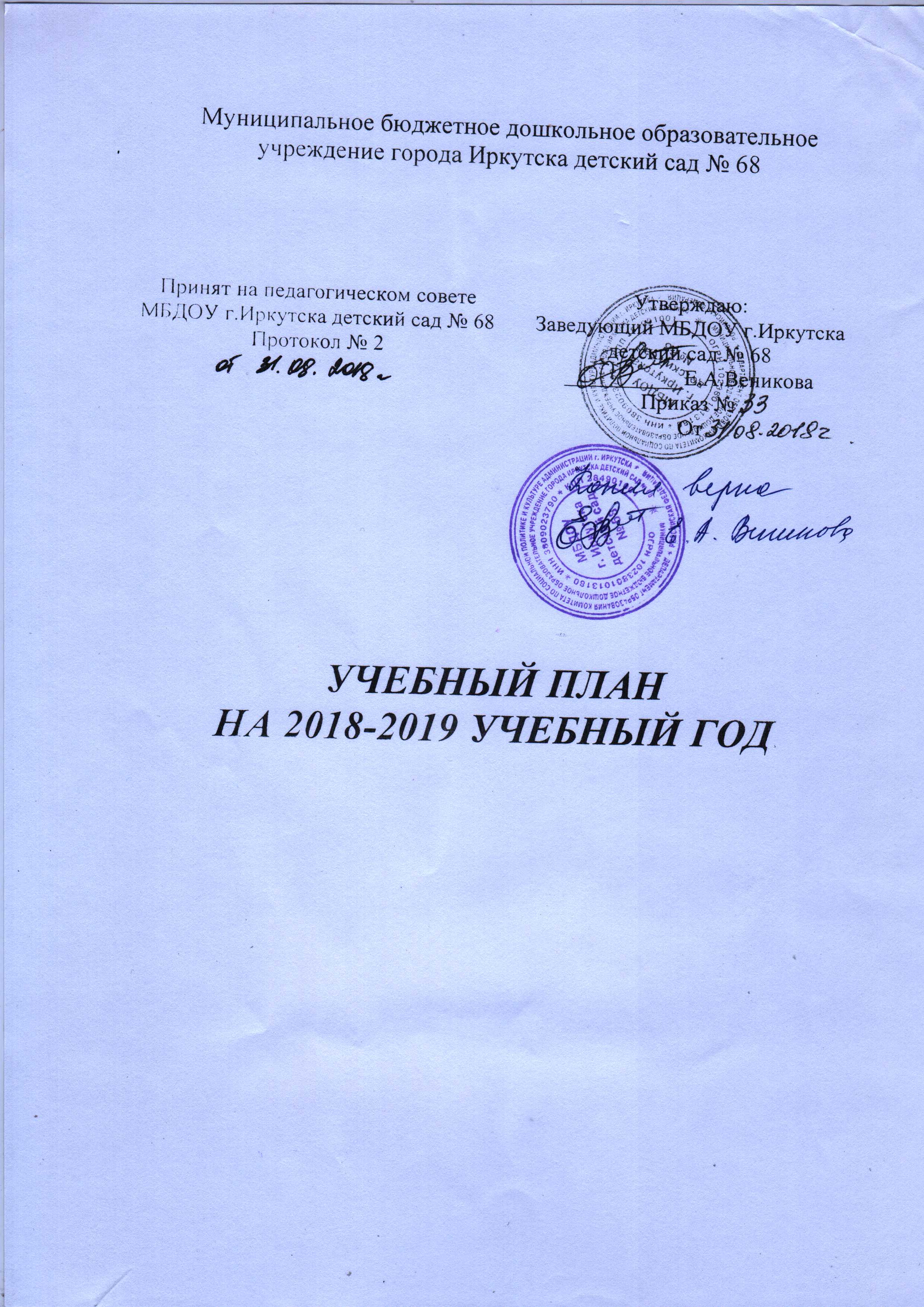 Пояснительная записка к учебному плану образовательной программы «От рождения до школы» под редакциейН.Е. Вераксы, Т.С. Комаровой, М.А. Васильевой.Учебный план для ДОУ является нормативным документом, устанавливающим перечень образовательных областей и объём учебного времени, отводимого на проведение занятий. При составлении учебного плана по реализации основной общеобразовательной программы учитывались следующие нормативно-правовые документы:- Закон РФ «Об образовании»;- Устав МБДОУ;- «Санитарно-эпидемиологические требования к устройству, содержанию иорганизации режима работы дошкольных образовательных учреждений.СанПиН 2.4.1.2660-10», изменения СанПин № 1. 2.4.1. 2791-10;- Приказ Министерства образования и науки от 17 октября 2013 г. № 1155 «Обутверждении федерального государственного образовательного стандартадошкольного образования»;- Письмо Рособрнадзора от 07.02.2014 № 01-52-22\05-382 «О недопустимоститребований от организаций, осуществляющих образовательную деятельностьпо программам дошкольного образования, немедленного приведения уставных документов и образовательных программ в соответствие с ФГОСДО».Социально-коммуникативное развитиеПознавательное развитиеРечевое развитиеХудожественно-эстетическое развитиеФизическое развитиеКоллектив дошкольного образовательного учреждения с 01.09.2014 г. реализует основную общеобразовательную программу дошкольного образования «От рождения до школы» под редакцией Н.Е.Вераксы, М.А.Васильевой, Т.С. Комаровой. – Москва. Мозаика-Синтез, 2014. Издание 3-е, исправленное и дополненное.Учебный план определяет организацию образовательного процесса в учреждении и структуру основной общеобразовательной программы дошкольного образования, реализуемой в ДОУ.Программа состоит из двух частей:Обязательная часть Программы предполагает комплексность подхода, обеспечивая развитие детей во всех пяти взаимодополняющих образовательных областях. Обязательная часть реализуется через непосредственную образовательную деятельность (НОД), в этот перечень входит НОД, предусматривающая реализацию дополнительных парциальных программ (Приложение №1).Вариативная часть программы позволяет более полно реализовать социальный заказ на образовательные услуги и учитывать специфику национально-культурных, демографических, климатических условий, в которых осуществляется образовательный процесс. Вариативная часть включает в себя, в том числе, занятия по дополнительным парциальным программам и занятия кружковой деятельностью.Объем обязательной части программы составляет не менее 60% от её общего объёма, вариативной части - не более 40%.учебный план включены пять образовательных областей. Образовательные области регионального компонента согласуются с требованиями федерального компонента и реализуются посредством интеграции его в занятия и совместную деятельность воспитателей и детей.1.Образовательная область «Социально-коммуникативное развитие» направлено на:Усвоение норм и ценностей,принятых в обществе,включая моральные инравственные ценности;Развитие общения и взаимодействия ребёнка со взрослыми и сверстниками;Становление самостоятельности, целенаправленности и саморегуляции собственных действий;Развитие социального и эмоционального интеллекта, эмоциональной отзывчивости , сопереживания, формирование готовности к совместной деятельности со сверстниками, формирование уважительного отношения и чувства принадлежности к своей семье и к сообществу детей и взрослых в Организации;Формирование позитивных установок к различным видам труда и творчества;Формирование основ безопасного поведения в быту,социуме,природе.Организация деятельности по образовательной области «Социально-коммуникативное развитие» проводится за рамками непосредственно образовательной деятельности.Образовательная область «Познавательное развитие» предполагает:Развитие интересов детей,любознательности и познавательной мотивации;Формирование познавательных действий,становление сознания;Развитие воображения и творческой активности;Формирование первичных представлений о себе,других людях,объектахокружающего мира, о свойствах и отношениях объектов окружающего мира (форме, цвете, размере, материале, звучании, ритме, темпе, количестве, числе, части и целом, пространстве и времени, движении и покое, причинах и следствиях и др.), о малой родине и Отечестве, представлений о социокультурных ценностях нашего народа, об отечественных традициях и праздниках, о планете Земля как общем доме людей, об особенностях её природы, многообразии стран и народов мира.Региональный компонент в этой образовательной области реализуется через обогащение представлений о жителях города, области, истории города, Сибири, их отражении в народном творчестве (мифы , сказки, легенды), используя рассказы о людях, их истории; экскурсии и целевые прогулки. Региональный компонент также реализуется через обогащение представлений о климатических особенностях края, неживой природе, животном и растительном мире Иркутской области, экологической обстановке с использованием рассказов о родной природе, бесед, экскурсий и т.п.Образовательная область «Речевое развитие» включает:Владение речью как средством общения и культуры;Обогащение активного словаря;Развитие связной,грамматически правильной диалогической и монологическойречи;Развитие речевого творчества;Развитие звуковой и интонационной культуры речи,фонематического слуха;Знакомство с книжной культурой,детской литературой,понимание на слухтекстов различных жанров детской литературы;Формирование звуковой аналитико-синтетической активности как предпосылкеобучения грамоте.Региональный компонент реализуется через ознакомление с местным фольклором, писателями и поэтами Иркутской области, художественными произведениями о городе, жителях Прибайкалья, природе нашего края.Образовательная область «Художественно-эстетическое развитие» предполагает:Развитие предпосылок ценностно-смыслового восприятия и пониманияпроизведений искусства (словесного, музыкального, изобразительного), мира природы;Становление эстетического отношения к окружающему миру;Формирование элементарных представлений о видах искусства;Восприятие музыки,художественной литературы,фольклора;Стимулирование сопереживания персонажам художественных произведений;Реализацию самостоятельной творческой деятельности детей(изобразительной,конструктивно-модельной, музыкальной и др.).Региональный компонент включает в себя обучение игре на русских народных музыкальных инструментах: трещотках, погремушках, треугольниках, ложках; ознакомление с музыкальными произведениями о городе, области, народными танцами. Ознакомление детей с достижениями современного искусства и традиционной народной культуры, изучение специфики народного декоративно-прикладного искусства, обучение детей росписи вылепленных изделий по мотивам народного искусства.Образовательная область «Физическое развитие» включает приобретение опыта в следующих видах деятельности детей:Двигательной,в том числе связанной с выполнением упражнений,направленныхна развитие таких физических качеств, как координация и гибкость;Способствующих правильному формированию опорно-двигательной системыорганизма, развитию равновесия, координации движения, крупной и мелкой моторики обеих рук, а также с правильным, не наносящем ущерба организму, выполнением основных движений (ходьба, бег, мягкие прыжки, повороты в обе стороны), формирование начальных представлений о некоторых видах спорта, овладение подвижными играми с правилами;Становление целенаправленности и саморегуляции в двигательной сфере;Становление ценностей здорового образа жизни,овладение его элементарныминормами и правилами ( в питании, двигательном режиме, закаливании, при формировании полезных привычек и др.).Региональный компонент включает в себя ознакомление детей с видами спорта, популярными в городе, спортивными традициями и праздниками.Конкретное содержание образовательных областей зависит от возрастных и индивидуальных особенностей детей, определяется целями и задачами Программы и может реализовываться в различных видах деятельности (общении, игре, познавательно-исследовательской деятельности и т.д.). Объём недельной учебной нагрузки для изучения каждой образовательной области представлен в приложении №2.Основная часть учебного плана соответствует предельно допустимой нагрузке и требованиям государственного стандарта.Максимально допустимый объем недельной учебной нагрузки на воспитанника ДОУ соответствует требованиям СанПиН (Приложение №3).Продолжительность непрерывной непосредственно образовательной деятельности для детей 4-го года жизни - не более 15 минут, для детей 5-го года жизни - не более 20 минут, для детей 6-го года жизни - не более 25 минут, а для детей 7-го года жизни - не более 30 минут. Максимально допустимый объем образовательной нагрузки в первой половине дня в младшей и средней группах не превышает 30 и 40 минут соответственно, а в старшей и подготовительной 45 минут и 1,5 часа соответственно. В середине времени, отведенного на непрерывную образовательную деятельность, проводят физкультминутку. Перерывы между периодами непрерывной образовательной деятельности - не менее 10 минут.Непосредственно образовательная деятельность по физическому развитию детей в возрасте от 3 до 7 лет организуется 3 раза в неделю. Один раз в неделю для детей 5-7 лет круглогодично организовывается непосредственно образовательная деятельность по физическому развитию детей на открытом воздухе.Вариативная часть программы включает совместную кружковую деятельность (Приложение №4) воспитателя и детей. Содержаниевариативной части учебного плана не превышает допустимой нагрузки по всем возрастным группам. Объем самостоятельной деятельности как свободной деятельности воспитанников в условиях созданной педагогами предметно-развивающей образовательной среды по каждой образовательной области не определяется. Общий объем самостоятельной деятельности детей - 3-4 часа в день для всех возрастных групп. В течение двух недель в сентябре (до образовательной работы) и мае (после образовательной работы) в соответствии с требованиями Стандарта к результатам освоения Программы определяются целевые ориентиры возможных достижений ребёнка в каждой возрастной группе. В соответствии с базовой программой воспитатель может варьировать место занятий в педагогическом процессе, интегрировать содержание различных видов занятий в зависимости от поставленных целей и задач обучения и воспитания, их место в образовательном процессе; сокращать количество регламентированных занятий, заменяя их другими формами обучения.Приложение № 1.Программы, реализуемые в образовательном учрежденииПриложение № 2.Учебный план на 2018 – 2019 учебный год.Приложение № 3НОД на 2018 – 2019 учебный годНОД детей в старшей группе №  1 с 5-ти до 6-ти летНОД в разновозрастной группе № 2 ТНР для детей с ТНР с 4-х до 7-и летНОД  детей разновозрастной  группы № 3 с 3-х до 5-ти летНОД детей в подготовительной к школе группе для детей с ТНР № 4 с 6-ти до 7-ти летНОД детей в подготовительной к школе группе № 5с  6-ти до 7-и летНОД детей в старшей группе №  6 с 5-ти до 6-ти летНОД  детей старшей группы № 7 для детей с ТНР с 5-и до 6-и летНОД  для детей  разновозрастной группы № 8 с 2-х до 4-х лет                 НОД детей в подготовительной к школе группе №  9 с 6-ти до 7-ти летНОД  детей второй младшей группы № 10с 3-х до 4-х летНОД  детей второй младшей группы № 11 с 3-х до 4-х летНОД детей в средней группе №  12 с 4-х до 5-ти летНОД детей в средней группе № 13 с 4-х до 5-ти летНОД детей в старшей группе № 14 с  5-ти до 6-ти летНОД детей подготовительной к школе   группе № 15 с 6-и до 7-и летНОД  детей  разновозрастной  группы  № 16 с 2-х до 4-х летПриложение 4Расписание платной услуги по рисованию:«Волшебный карандаш»2018/2019 уч. годРуководитель Колесова Е.С.Расписание платной образовательной услуги«Хореография»2018/2019 уч.год.Руководители: Иванова.А.И., Гайворонская.Е.ПРасписание платной услуги по психологии«Школа будущего первоклассника»2018/2019 уч.год.Руководитель: Бойко.Е.В.НаименованиеАвторКем утвержденаЦельВозрастКоличество группНаглядные, учебно-методические пособияКто реализуетПримерная основная общеобразовательная программа дошкольного образования «От рождения до школы»Под редакцией Н.Е. Вераксы, Т.С. Комаровой, М.А. ВасильевойРекомендована Министерством образования РФСоздание благоприятных условий для полноценного проживания ребенком дошкольного детства.Формирование основ базовой культуры личности, всестороннее развитие психических, физических качеств в соответствии с возрастными, индивидуальными особенностями.Подготовка ребенка к жизни в современном обществе, обучению в школе, обеспечение безопасности жизнедеятельности дошкольника2 – 8 лет161.Методическая литература2.Перспективные планы3.Конспекты занятий4.Наглядный материал5.Развивающие, дидактические игры6.Учебный планВоспитатели, узкие специалистыНепосредственно образовательнаяНепосредственно образовательнаяОбъём образовательной нагрузки (в минутах)Объём образовательной нагрузки (в минутах)Объём образовательной нагрузки (в минутах)Объём образовательной нагрузки (в минутах)Объём образовательной нагрузки (в минутах)Объём образовательной нагрузки (в минутах)Объём образовательной нагрузки (в минутах)ГруппыНепосредственно образовательнаяНепосредственно образовательнаяВ неделюВ неделюВ неделюВ месяцВ месяцВ годГруппыВ неделюВ неделюВ неделюВ месяцВ месяцВ годГруппыдеятельностьдеятельностьКол-Время (вВремя (вКол-воКол-воВремя (вКол-Время (вдеятельностьдеятельностьКол-Время (вВремя (вКол-воКол-воВремя (вКол-Время (вдеятельностьдеятельностьвомин.)мин.)Кол-воКол-вомин.)вомин.)вомин.)мин.)мин.)вомин.)Обязательная часть - 60%Обязательная часть - 60%Обязательная часть - 60%Обязательная часть - 60%Обязательная часть - 60%Разновозрастная«Познавательное развитие»:«Познавательное развитие»:группа (2 – 4 г.)группа (2 – 4 г.)Окружающий мирОкружающий мир1101044036360ФЭМПФЭМП1101044036360«Речевое развитие»:«Речевое развитие»:Развитие речиРазвитие речи1101044036360«Художественно-эстетическое развитие»:«Художественно-эстетическое развитие»:- Продуктивная деятельность:- Продуктивная деятельность:РисованиеРисование1101044036360ЛепкаЛепка1101044036360- Музыкальное воспитание- Музыкальное воспитание2202088072720«Физическое развитие»«Физическое развитие»33030121201081080ИТОГО:ИТОГО:101001004040036036002-я младшая группа«Познавательное развитие»:«Познавательное развитие»:(от 3 до 4 лет)ФЭМПФЭМП1151546036540(от 3 до 4 лет)Окружающий мирОкружающий мир1151546036540Развитие речи115446036540«Художественно-эстетическое развитие»:- Продуктивная деятельность:Рисование115446036540Лепка (1 раз в две недели)0,515223018270Аппликация (1 раз в две недели)0,515223018270- Музыкальное воспитание23088120721080«Физическое развитие»34512121801081620ИТОГО:1015040406003605400Обязательная часть - 60%Обязательная часть - 60%Обязательная часть - 60%Средняя группа (от 4Средняя группа (от 4Средняя группа (от 4«Познавательное развитие»:до 5 лет)до 5 лет)до 5 лет)до 5 лет)до 5 лет)до 5 лет)ФЭМП120448036720Окружающий мир120448036720«Речевое развитие»:Развитие речи120448036720«Художественно-эстетическое развитие»:- Продуктивная деятельность:Рисование120448036720Лепка (1 раз в две недели)0,520224018360Аппликация (1 раз в две недели)0,520224018360-Музыкальное воспитание2408160721440«Физическое развитие»360122401082160ИТОГО:10200408003607200Обязательная часть - 60%Обязательная часть - 60%Обязательная часть - 60%Обязательная часть - 60%Старшая группа (от 5«Познавательное развитие»:до 6 лет)до 6 лет)ФЭМП125410036900Окружающий мир125410036900Познавательно-исследовательскаяи125410036900конструктивная деятельность«Речевое развитие»:Развитие речи125410036900Обучение грамоте125410036900«Художественно-эстетическое развитие»:«Художественно-эстетическое развитие»:- Продуктивная деятельность:Рисование2508200721800Лепка (1 раз в две недели)0,52525018450Аппликация (1 раз в две недели)0,52525018450-Музыкальное воспитание2508200721800«Физическое развитие»375123001082700ИТОГО:1335052130046811700Обязательная- 60%Подготовительная«Познавательное развитие»:группагруппаФЭМП2608240722160(от 6 до 7 лет)(от 6 до 7 лет)(от 6 до 7 лет)(от 6 до 7 лет)Окружающий мир1304120361080Познавательно-исследовательскаяи1304120361080конструктивная деятельность«Речевое развитие»:Развитие речи1304120361080Обучение грамоте1304120361080«Художественно-эстетическое развитие»:- Продуктивная деятельность:Рисование2608240722160Лепка (1 раз в две недели)0,53026018540Аппликация (1 раз в две недели)0,53026018540-Музыкальное воспитание2608240722160«Физическое развитие»390123601083240ИТОГО1442056168050415120Дни неделиНОДВремяПонедельникР.Р. развитие речиХ-Э.Р. музыкаФ.Р. физкультурное занятие (на улице)9.20 - 9.4510.00- 10.2511.15-11.40ВторникП.Р. математикаХ-Э.Р.  рисование  Ф.Р. физическая культура   9. 00 - 9.259.35 -10.0015.55-16.20СредаХ-Э.Р. лепка/аппликацияХ-Э.Р.  музыка9.20 - 9.45 10.00- 10.25Четверг      1.  Ф.Р. физическая культура             2.   Р.Р. развитие речи9. 00 - 9.259.40-10.05ПятницаП.Р. окружающий мир/экологияХ-Э.Р. рисование9. 00 - 9.259.35-10.004-5 лет5-6 лет6-7 летДни неделиНОДВремя Время ВремяПонедельник1.Х-Э.Р. музыка 2.Р.Р. развитие речи3 П.Р. окружающий мир, экология9.00-9.2010.20-10.409. 00-9.25 9. 40-10.0510.20-10.459.00-9.309.40-10.1010.20-10.45Вторник1. Логопедическое занятие и 2. П.Р. математика (по подгруппам)3.Х-Э.Р.  рисование              4.Ф.Р. физическая культура9.00-9.209.30-9.50015.15-15.359. 00-9.259.40-10.0510.20-10.4015.15-15.409.00-9.309.40-10.1010.20-10.5015.10-15.45Среда1. Х-Э.Р. музыка 2.Х-Э.Р лепка / аппликация     3.Ф.Р. физкультурное занятие (на улице у 5-7 лет)9.00-9.209.40-10.0015.25-15.459. 00 -9.259.40-10.0515.25-15.509.00-9.3010.15-10.4515.25-15.55ЧетвергЛогопедическое занятие Ф.Р. физическая культура П. Р. математика9.00-9.209.30-9.559. 00-9.259.35-10.009.00-9.309.35-10.0510.15-10.45Пятница1. Х-Э.Р.  рисование              2. Р. Р. развитие речи9.00-9.2010.00-10.309. 00-9.25 10.00-10.309.00-9.3010.00-10.3010.40-11.05День неделиНОД3-4 года4-5 летПонедельник1.  Ф.Р. физическая культура 2.  П.Р. экология, окружающий мир9.00-9.159.25-9.409.00-9.209.25-9.45ВторникР.Р. развитие речи Х.Э.Р музыка9.00-9.159.35-9.509.00-9.209.35-9.55Среда1. П.Р. математика2. Ф.Р. физическая культура9.00-9.1515.45-16.009.00-9.2015.45-16.05ЧетвергХ.Э.Р. лепка/аппликацияХ.Э.Р. музыкаФ.Р. физическая культура9.00-9.159.35-9.5015.20-15.309.00-9.209.35-9.5515.20-15.35Пятница Х.Э.Р. рисование9.15-9.309.15-9.35Дни недели                               НОД  ВремяПонедельник1. Р.Р. развитие речи2.  Х.-Э.Р.  рисование3. П.Р. ознакомление с окружающим   миром/ ознакомление с природой4. Ф.Р.физическая культура  9.00 – 9.30 9.40 – 10.10 10.20-10.5015.25-15.55Вторник1. Логопедическое занятие 2. П. Р. математика3. Х.-Э. Р. музыкальное занятие 9.00 – 9.30 9.40- 10.1010.20-10.50Среда1.П.Р.математика2.Х.-Э. Р.  рисование 3. Ф.Р. физическая культура на улице 9.00 – 9.30 9.40 – 10.10 12.00 – 12.30Четверг1. Логопедическое занятие2. Р. Р. развитие речи3. Х.-Э. Р. Музыка 9.00 – 9.30 9.40 – 10.1010.20-10.50Пятница1.Логопедическое занятие2.Х.Э.Р.  аппликация / лепка3.Ф.Р. физическая культура 9.00 – 9.309.40-10.2010.45-11.15День неделиНОДВремяПонедельник1. П.Р. окружающий мир/ознакомление с природой2. Х.-Э. Р. музыка4. Ф.Р. физическая культура (на улице)9.00-9.3010.25-10.5511.45-12.15Вторник1. П.Р. математика2. Х.-Э. Р. рисование3. Ф.Р. физическая культура9.00-9.309.40-10.1016.20-16.50Среда1. Р. Р. развитие речи2. П.Р. математика  3.  Х.-Э. Р. музыка9.00-9.309.40-10.1010.25-10.55Четверг1. Х-Э.Р. лепка/аппликация2.  Р. Р. развитие речи9.00-9.3010.00-10.30Пятница1. Ф.Р. физическая культура2. Х-Э.Р. рисование3.  П.Р. экология9.00-9.309.40-10.1010.15-10.45Дни неделиНОДВремя Понедельник1. Р. Р. развитие речи2. Х–Э.Р. лепка/аппликация3. Ф.Р. физическая культура9.00-9.259.35-10.0015.00-15.25Вторник 1.Х-Э.Р. рисование2. Х–Э.Р. музыка9.00-9.2510.00-10.25Среда 1. П. Р. математика2. Ф.Р. физическая культура9.00-9.2515.00-15.25Четверг 1.Р. Р. развитие речи2.Х–Э.Р. музыка3.Ф.Р. физическая культура(на улице)9.00-9.2510.00-10.2511.15-11.40Пятница П. Р. окружающий мир/экологияХ-Э. Р. рисование9.00-9.259.35-10.00Дни недели                               НОД  ВремяПонедельник1. Р.Р.Логопедическое занятие (по подгруппам)2. П.Р. математика (по подгруппам)3. Х.-Э.Р.  музыка 9.00 – 9.25 9.35 –10.00 10.15-10.30Вторник1.П. Р.Ознакомление с окружающим миром/ознакомление с природой2.Х.-Э.Р.рисование3.Ф.Р. физкультурное занятие  9.00 – 9.259.30-  9.5015.35-16.00Среда1.Р.Р. Логопедическое ( подгруппа)2. Х.Э.Р.  аппликация / лепка 3. Х.Э.Р.музыка 9.00 – 9.25 9.35 –10.00 11.30-11.55Четверг1.Р. Р. развитие речи  2 Х.-Э. Р.  рисование3. Ф.Р. физкультурное занятие (на улице) 9.00 – 9.25 9.30 – 9.5510.05-10.30Пятница1.Логопедическое занятие (подгруппы)2.Ф.Р. физкультурное 9.00 – 9.25 9.50-10.152-3 года3-4 годаДни неделиНОДВремяВремяПонедельник1. Х.Э.Р. музыка2.Ф.К. физическая культура10.55-11.0516.40-16.5010.55-11.1016.40-16.55Вторник1. Р.Р. связная речь2. П. Р. окружающий мир, экология9.35- 9.4510.00 – 10.109.35-9.5010.00-10.15Среда1.Х.Э.Р. лепка/аппликация2.Х.Э.Р. музыкальное занятие3. Ф.К. физкультурное занятие9.35-9.4510.55-11.0515.20-15.309.35-9.5010.55-11.1015.20-15.30Четверг 1. П.Р. математика2. Ф.К. физкультурное занятие9.55-10.059.00-9.159.55-10.10Пятница1. Х-Э.Р. рисование9.15-9.25 9.15-9.30День неделиНОДВремяПонедельник1. Р. Р. развитие речи  2. П.Р. окружающий мир3. Ф. Р. физкультурное занятие9.00-9.309.40-10.1015.55-16.25Вторник1.П.Р. математика2.Х.-Э. Р. рисование3.Х.-Э. Р. музыка9.00-9.309.40-10.1010.50-11.20Среда1. Р. Р. развитие речи2. Х-Э.Р. лепка/аппликация3. П. Р. экология9.00-9.309.40-10.1010.20-10.50Четверг1. П.Р. математика2. Х.-Э. Р. музыка3. Ф.Р. физическая культура(на улице)9.00-9.3010.50-11.2011.45-12.15Пятница1.  Х-Э.Р. рисование 2.  Ф.Р. физическая культура9.00-9.3010.20-10.50День неделиНОДВремяПонедельник1. П.Р математика2. Ф.Р физкультурное занятие9.05-9.209.25-9.40ВторникХ.Э.Р  музыкальное занятиеР. Р.  развитие речи9.20-9.359.45-10.00Среда1.Ф.Р.  физкультурное занятие2. П. Р.  окружающий мир9.20-9.359.45- 10.00Четверг1. Х.Э.Р. музыкальное занятие2. Х.Э.Р. рисование9.20-9.359.45-10.00Пятница1. Х.Э.Р. лепка/ аппликация1.Ф.Р.  физкультурное занятие9.15-9.3015.40-15.55День неделиНОДВремяПонедельник Х.Э.Р  музыка     2.  Р. Р. развитие речи9.20-9.359.45-10.00ВторникП. Р. математикаФ.Р. физическая культура9.15-9.3015.00-15.15Среда1.  Х.Э.Р  музыка2.  Ф.Р. физическая культура9.20-9.3516.05-16.20Четверг1.Х.Э.Р. лепка/аппликация2.Ф.Р. физическая культура 9.15-9.3015.00-15.15Пятница1. П.Р. окружающий мир2.Х.Э.Р. рисование9.15-9.309.40-9.55Дни неделиНОДВремя ПонедельникП.Р. окружающий мир/ экологияФ.Р. физическая культура9.00-9.209.45-10.05Вторник Х–Э.Р. музыкаР. Р. развитие речи9.00-9.209.30-9.50Среда Ф.Р. физическая культура  П.Р. математика9.00-9.209.30-9.50Четверг Х–Э.Р. музыкаХ-Э. Р. рисование9.00-9.2010.10-10.30Пятница 1.Ф.Р. физическая культура 2.Х–Э. Р. лепка/аппликация9.00-9.209.30-9.50Дни неделиНОДВремя ПонедельникП.Р. окружающий мир, экологияФ.Р.физическая культура9.00 – 9.2015.25-15.45Вторник Р. Р. развитие речиХ.Э.Р музыка9.00 – 9.209.35-9.55Среда Х–Э. Р.лепка/аппликацияФ.Р.физическая культура9.00 – 9.2011.25-11.45Четверг П.Р. математикаХ-Э.Р музыка 9.00 – 9.209.40-10.00Пятница Х-Э. Р рисованиеФ. Р. физкультура9.00 – 9.209.35-9.55Дни неделиНОДВремяПонедельникХ-Э.Р. музыкаР.Р. развитие речиФ.Р. физическая культура9.00 – 9.25 9.35 – 10.0015.50-16.15ВторникП.Р. математикаХ-Э.Р.  рисование9.00 – 9.2515.50 – 16.15 СредаХ-Э.Р. музыкаХ-Э.Р.  лепка / аппликацияФ.Р. физическая культура   на улице9.00 – 9.25 9.35 – 10.0011.00 – 11.25ЧетвергР.Р. развитие речиХ-Э.Р. рисование               9. 00 – 9.2510.10 – 10.35ПятницаП.Р. окружающий мир/ экологияФ.Р. физическая культура 9.00 – 9.2510.05 – 10.30Дни неделиНОДВремяПонедельник1.П.Р. окружающий мир/ экология2. Х-Э.Р. рисование    3. Ф.Р. физическая культура 9.00 – 9.309.40 – 10.1016.20-16.50Вторник1. П.Р. математика2. Р.Р.развитие речи3. 2.Х-Э.Р. музыка9.00 – 9.309.40 – 10.1010.45 – 11.15Среда1.Х-Э.Р.  лепка / аппликация 2.Р.Р.развитие речи9.00 – 9.309.40 – 10.10Четверг1 П.Р. математика2. Х-Э.Р.музыка3.Ф.Р.физическая культура9.00 – 9.309.40-10.1011.30-12.00Пятница1. ) Х-Э.Р. рисование2. Ф.Р. физическая культура9.00 – 9.3010.35 – 11.052-3 года3-4 годаДни неделиНОДВремяВремяПонедельникП.Р.  окружающий мирФ.К. физическая культура9.15 – 9.2515.00-15.109.15-9.3015.00-15.15ВторникХ-Э.Р. музыкаР.Р. развитие речи9.15 – 9.259.40 – 9.509.15 – 9.309.40 – 9.55СредаП.Р. математикаХ-Э.Р.лепка/аппликация9.15 – 9.259.40 – 9.509.15 – 9.309.40 – 9.55Четверг Х-Э.Р. музыкаФ.К. физическая культура9.15 – 9.259.40-9.509.15-9.309.40-9.55ПятницаФ.К. физическая культураХ-Э.Р. рисование9.15 – 9.259.40-9.509.15 – 9.309.40-9.55Дни неделиЧасы работыгруппапонедельник15.00 – 15.3015.35 - 16.05№ 1№ 2вторник15.00 – 15.30№ 3среда15.00 – 15.3015.35 - 16.05№ 1№ 2четверг15.00 – 15.30№ 3Дни неделиЧасы работыгруппапонедельник15.05 – 15.3515.35 - 16.00№ 2№ 1вторник15.05 – 15.3515.35 – 16.00№ 4№ 3среда15.05 – 15.3515.35 - 16.00№ 2№ 1четверг15.05 – 15.3515.35 – 16.00№ 4№ 3Дни неделиЧасы работыГруппапонедельник15.20-16.00№915.20-16.00вторник15.20-16.00№515.20-16.00среда15.20-16.00№915.20-16.00четверг15.20-16.00               №5